Payette and Fruitland United Methodist ChurchesJanuary 31, 2021Fourth Sunday after EpiphanyPrelude: “Guide me, O Thou Great Jehovah” arr. John HughesWelcomeInterlude: “Be Thou my vision” Trad. Irish tune, arr. Glenda AustinWelcoming the neighborhood to worshipCall To Worship: Calling Song	                Humble Yourself		    TFWS #2131          Humble yourself in the sight of the Lord.		(Humble yourself in the sight of the Lord.)	Humble yourself in the sight of the Lord,		(Humble yourself in the sight of the Lord,)		And he (And he) shall lift (shall lift) you up,		higher and higher,	And he (And he) shall lift (shall lift) you up.Responsive  from Psalm 111Leader: I will praise the Lord with all that I have wherever good people gather.People: Great are the works of the Lord; they are pondered by all who delight in them. Leader: Glorious and majestic are his deeds, and his righteousness endures forever.People: The fear of the Lord is the beginning of wisdom;All: To him belongs eternal praise.   Unison Invocation	Lord Jesus,We know you as both Lion and Lamb.Following you we see both your strength and humility.We come to this time of worship in awe of your power and overwhelmed that you welcome us into the family of God.Amen.Old Testament Reading				   Deuteronomy 18:15-19Gospel Reading				                          Mark 1:14-20     God’s Word for God’s peopleThanks be to GodPrayers of the PeopleHymn	    Come Thou Fount of Every Blessing	       UMH #400           Come, thou Fount of every blessing,Tune my heart to sing thy grace;Streams of mercy, never ceasing,Call for songs of loudest praise.Teach me some melodious sonnet,Sung by flaming tongues above.Praise the mount! I’m fixed upon it,Mount of thy redeeming love.O to grace how great a debtorDaily I’m constrained to be!Let thy goodness, like a fetter,Bind my wandering heart to thee.Prone to wander, Lord, I feel it,Prone to leave the God I love;Here’s my heart, O take and seal it,Seal it for thy courts above.Message	       “Knowing Isn’t Everything”	      1 Corinthians 8:1-13               Commitment Hymn	    Lord, I Want to Be a Christian      UMH #402 Lord, I want to be a Christian in my heart, in my heart;Lord, I want to be a Christian in my heart.(Refrain) In my heart, in my heart, Lord, I want to be a Christian in my heart.Lord, I want to be more loving in my heart, in my heart;Lord, I want to be more loving in my heart. (Refrain)Lord, I want to be like Jesus in my heart, in my heart;Lord, I want to be like Jesus in my heart. (Refrain)BenedictionMay the peace of the Lord Jesus go with you 
wherever he may send you.May he guide you through the wilderness, protect you through the storm.May he bring you home rejoicing 
at the wonders he has shown you.May he bring you home rejoicing once again into our doors.Postlude: “Come, let us worship and bow down” by Dave DohertyRecording crew:Jim and Pam Hardenbrook TrenkelJeff WardGlenora Wright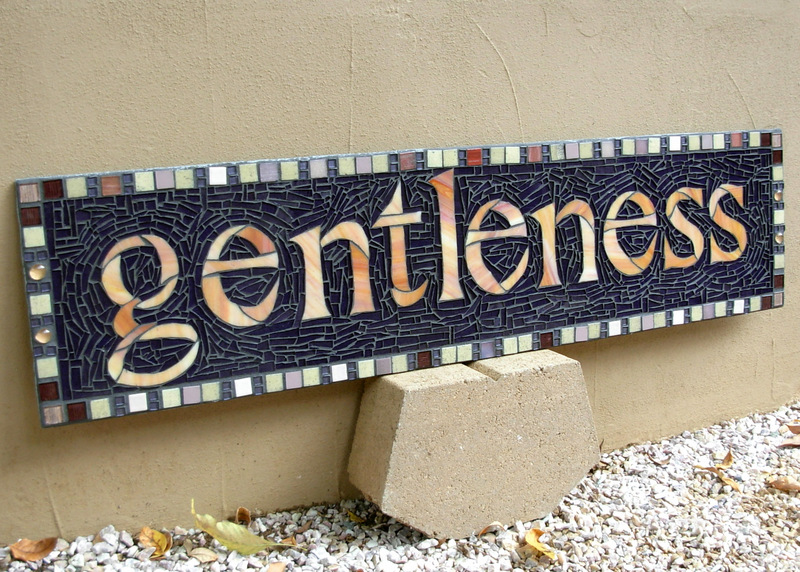 (CCLI License #1552544)